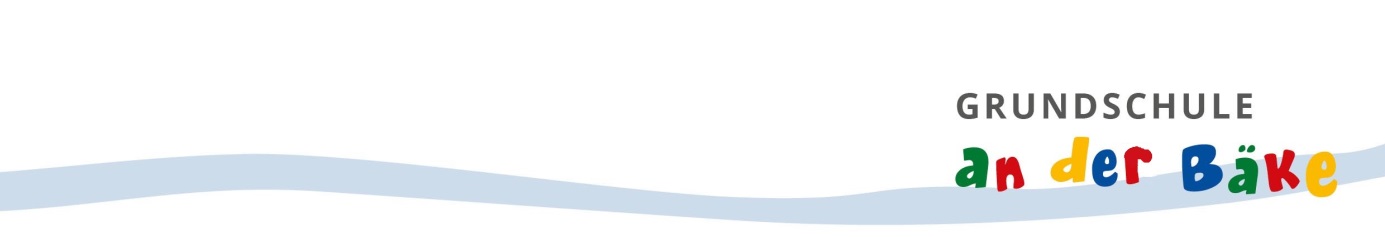 Protokoll des SchülerparlamentsDatum: 15.11.2022   Uhrzeit: 13:00 – 14:30 UhrHerr Noel informiert als Schulleitung über die Reihenfolge der Ansprechpartner bei Problemen von Schüler*innen:1. Klassenlehrer*in oder Fachlehrer*in2. Schulstation3. Frau von Stechow (als Erweiterte Schulleitung) für die Klassen 4-6    Frau Bonne (als Erweiterte Schulleitung) für die Klassen 1-34. Herr NoelInformationen zum neuen Schulgebäude:Hier gibt es leider bereits wegen Unachtsamkeit erste Abnutzungserscheinungen -> diese sollen minimiert werden, damit alles so lange wie möglich so schön neu bleibtRollrasen: wurde gerade erst verlegt und darf wegen seine kurzen Wurzeln erst in 8 Wochen betreten werden, damit die Wurzeln und der Rasen gut anwachsen -> die spätere Nutzung kann dann im Schülerparlament (Januar) geplant werdenEin Aufenthalt hinter dem Buddyhaus ist aus Sicherheitsgründen verbotenDie Notausgänge sind ausschließlich für den Notfall gedacht und werden auch nur dann (z.B Feueralarm) genutzt, ansonsten der HaupteingangRegeln im Buddy-Haus: # die Lounges / Chillbereiche sind zu ruhigen Arbeiten / Sitzen unter Aufsicht eines Erwachsenen# Schuhregale und Besen sollen je Klasse angeschafft werden# Toilettennutzung in den Pausen# auf Sauberkeit der Tische und Stühle achten die Kinder (gerne Informationen zum Zustand, falls Räume durch andere Klassen oder ST-Kurse genutzt werden, an die jeweiligen Lehrer*innen)Wohlfühlorte und schwierige Orte:Die Schüler fühlen sich an vielen Orten in der Schule wohl und sicher – der hintere Hof-Bereich (am Graffitti-Haus) wird von vielen Kinder als unsicher wahrgenommen, da es hier häufig zu Konflikten kommt -> Herr Noel wird diesen Bereich verstärkt beaufsichtigen lassen und die Kolleg*innen bei der folgenden DB darüber informieren. Im Januar erfolgt dann eine Abfrage, wie die Kinder es bis dahin wahrgenommen haben und was sich geändert hat Wünsche und Ideen fürs nächste Schülerparlament:Kissen für den Chillbereich bzw. eine Regelung dazuAbfrage zur Situation hinter dem Haus Herumtreten der Schuhe im Flur (müsste sich durch Schuhregale selbst regulieren)Anwesend: Herr Noêl, Frau Schleunitz, Herr Besser, Frau JudelWeitere Termine des Schülerparlamentes in diesem Schuljahr:Dienstag, 24. Januar  2023,   Dienstag, 21. März  2023,   Dienstag,  9.  Mai  2023 (6. + 7. Stunde)